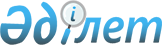 Фильмге прокаттау куәлігінің нысанын бекіту туралы
					
			Күшін жойған
			
			
		
					Қазақстан Республикасы Мәдениет министрінің 2011 жылғы 14 наурыздағы № 46 бұйрығы. Қазақстан Республикасының Әділет министрлігінде 2011 жылы 7 сәуірде № 6876 тіркелді. Күші жойылды - Қазақстан Республикасы Мәдениет және спорт министрінің 2014 жылғы 29 желтоқсандағы № 155 бұйрығымен      Ескерту. Күші жойылды - ҚР Мәдениет және спорт министрінің 29.12.2014 № 155 бұйрығымен (алғашқы ресми жарияланған күнінен кейін қолданысқа енгізіледі).      «Мәдениет туралы» Қазақстан Республикасының 2006 жылғы 15 желтоқсандағы Заңының 28-2-бабының 2-тармағына сәйкес БҰЙЫРАМЫН:



      1. Қоса беріліп отырған фильмге прокаттау куәлігінің нысаны   бекітілсін.



      2. Қазақстан Республикасы Мәдениет министрлігінің Мәдениет комитеті:



      1) осы бұйрықтың Қазақстан Республикасы Әділет министрлігінде мемлекеттік тіркелуін;



      2) осы бұйрықтың белгіленген тәртіппен ресми жариялануын;



      3) осы бұйрықтың Қазақстан Республикасы Мәдениет министрлігінің  интернет-ресурсында орналастырылуын қамтамасыз етсін.



      3. Осы бұйрық  алғашқы ресми жарияланған күннен бастап қолданысқа енгізіледі.      Министр                                       М. Құл-Мұхаммед

Қазақстан Республикасы   

Мәдениет министрінің    

2011 жылғы 14 наурыздағы 

№ 46 бұйрығымен бекітілгенНысан              Ескерту. Нысан жаңа редакцияда - ҚР Мәдениет және ақпарат министрінің 25.09.2013 № 226 бұйрығымен (алғашқы ресми жарияланған күнінен бастап он күнтізбелік күн өткен соң қолданысқа енгізіледі). 
					© 2012. Қазақстан Республикасы Әділет министрлігінің «Қазақстан Республикасының Заңнама және құқықтық ақпарат институты» ШЖҚ РМК
				____________________________________________________

(фильмге прокаттау куәлігін беретін уәкілетті орган)Астана қаласы                                      20__ жылғы «___»__________ФИЛЬМГЕ ПРОКАТТАУ КУӘЛІГІФильмнің атауы _____________________________________________________________Форматы ________ Серияларының саны _______ Хронометражы ____________________Жанры _______________________ Түрі _________________________________________Шығарушы-ел берген көрермендердің жас шегі (индексі) _______________________Шығарушы-студия ____________________________________________________________Шығарушы-ел __________________________ Шыққан жылы _________________________Сценарийдің авторы __________________ Қоюшы-режиссер _______________________Қоюшы-оператор ______ _______________ Қоюшы-суретші ________________________Музыкалық шығарманың авторы ____________ Продюсер __________________________Тілі, дубляждау тілдері (олар болған жағдайда)  ____________________________

___________ _______________________________________ аумағында фильмге құқығы

____________________________________________________________________________

___________________________________________________________________ тиесілі.Фильмді пайдалану құқығының санаты     Фильмді пайдалану құқығының қолданылу

                                       мерзімі:

____ ________________ ____________     _______________________________ дейінКөрермендердің жас шегіне қарай фильмнің индексі __________________________

___________________ _______________________      __________________________

   (Уәкілетті тұлғаның тегі және аты-жөні)                   (қолы)№ ____________________________

(прокаттау куәлігінің нөмірі)